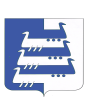 СОВЕТНаволокского городского поселенияКинешемского муниципального районавторого созываРЕШЕНИЕСовета Наволокского городского поселенияКинешемского муниципального районаот 28.03.2012г.                                     № 7(128)О разработке проекта новой редакции Устава Наволокского городского поселения Кинешемского муниципального района Ивановской областиРассмотрев протест Ивановской межрайонной природоохранной прокуратуры от 07.02.2012 г. № 02-07-2012 на ст. 5, ст. 39 Устава Наволокского городского поселения Кинешемского муниципального района Ивановской области, утвержденного решением Совета Наволокского городского поселения от 16.12.2010 г. № 59, представление Кинешемской городской прокуратуры Ивановской области от 20.02.2012 г. № Н-10-12 об устранении нарушений бюджетного законодательства, принимая во внимание изменения, произошедшие в федеральном законодательстве, Совет  Наволокского городского поселения Кинешемского муниципального районаРЕШИЛ:1. Начать разработку проекта новой редакции Устава Наволокского городского поселения Кинешемского муниципального района Ивановской области.2. Создать рабочую группу по разработке новой редакции Устава Наволокского городского поселения Кинешемского муниципального района Ивановской области в следующем составе:	3. Рабочей группе в срок до 27 апреля 2012 года подготовить и внести на рассмотрение Совета  Наволокского городского поселения Кинешемского муниципального района проект новой редакции Устава Наволокского городского поселения Кинешемского муниципального района Ивановской области.4. Признать утратившим силу решение Совета Наволокского городского поселения Кинешемского муниципального района от 25.10.2011 г. № 43(105) «О проекте решения Совета Наволокского городского поселения «О внесении изменений и дополнений в  Устав Наволокского городского поселения Кинешемского муниципального района Ивановской области»». 5. Направить настоящее решение в Ивановскую межрайонную природоохранную прокуратуру и в Кинешемскую городскую прокуратуру Ивановской области.6. Настоящее решение вступает в силу со дня его принятия.Глава Наволокского городского поселенияКинешемского муниципального района                     Л.И. Туманова